เพิ่มประสิทธิภาพการขนส่งผลิตภัณฑ์ (ยางก่อนอบ) ที่แผนกอบยางนางสาวธนธรณ์  เหมพิจิตรนางสาวสุรารักษ์  วาทิน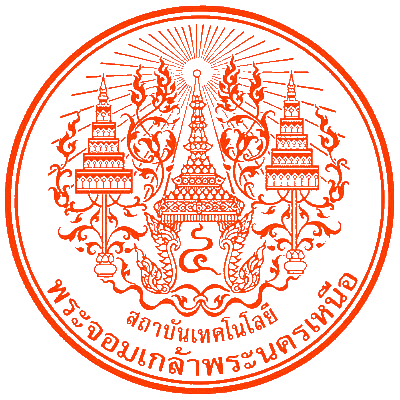 ปริญญานิพนธ์นี้เป็นส่วนหนึ่งของการศึกษาตามหลักสูตรปริญญาวิศวกรรมศาสตรบัณฑิต  สาขาวิศวกรรมวิศวกรรมเครื่องกลภาควิชาวิศวกรรมเครื่องกลและการบิน-อวกาศคณะวิศวกรรมศาสตร์มหาวิทยาลัยเทคโนโลยีพระจอมเกล้าพระนครเหนือปีการศึกษา  2558Improve transportation of Bandage truck at curing shopMiss Thanathorn  Hempijid Miss Surarak  WathinProject report submitted in partial fulfillment of requirement for the bachelor’s degreeDepartment of Mechanical and Aerospace EngineeringFaculty of EngineeringKing Mongkut’s University of Technology North BangkokACADEMIC YEAR 2015ภาควิชาวิศวกรรมเครื่องกลและการบิน-อวกาศ  คณะวิศวกรรมศาสตร์ มหาวิทยาลัยเทคโนโลยีพระจอมเกล้าพระนครเหนือ อนุมัติให้ปริญญานิพนธ์ฉบับนี้เป็นส่วนหนึ่งของการศึกษา ตามหลักสูตรปริญญาวิศวกรรมศาสตรบัณฑิตคณะกรรมการสอบปริญญานิพนธ์Accepted  by  Department  of  Mechanical and Aerospace Engineering,  Faculty  of  Engineering,  King Mongkut’s  University of Technology North  Bangkok  in  Partial  Fulfillment  of the  Requirements for the Bachelor’s  Degree  in  Aerospace  EngineeringProject Examination Committeeบทคัดย่อปปปปปปปปปปปปปปปปปปปปปปปปปปปปปปปปปปปปปปปปปปปปปปปปปปปปปปปปปปปปปปปปปปปปปปปปปปปปปปปปปปปปปปปปปปปปปปปปปปปปปปปปปปปปปปปปปปปปปปปปปปปปปปปปปปปปปปปปปปปปปปปปปปปปปปปปปปปปปปปปปปปปปปปปปปปปปปปปปปปปปปปปปปปปปปปปปปปปปปปปปปปปปปปปปปปปปปปปปปปปปปปปปปปปปปปปปปปปปปปปปปปปปปปปปปปปปปปปปปปปปปคำสำคัญ : xxxx / xxxx / xxxx / xxxx / xxxxAbstractXxxxxxxxxxxxxxxxxxxxxxxxxxxxxxxxxxxxxxxxxxxxxxxxxxxxxxxxxxxxxxxxxxxxxxxxxxxxxxxxxxxxxxxxxxxxxxxxxxxxxxxxxxxxxxxxxxxxxxxxxxxxxxxxxxxxxxxxxxxxxxxxxxxxxxxxxxxxxxxxxxxxxxxxxxxxxxxxxxxxxxxxxxxxxxxxxxxxxxxxxxxxxxxxxxxxxxxxxxxxxxxxxxxxxxxxxxxxxxxxxxxxxxxxxxxxxxxxxxxxxxxxxxKeyword : xxxxx / xxxxx / xxxxxxx / xxxxxxx / xxxxxกิตติกรรมประกาศปปปปปปปปปปปปปปปปปปปปปปปปปปปปปปปปปปปปปปปปปปปปปปปปปปปปปปปปปปปปปปปปปปปปปปปปปปปปปปปปปปปปปปปปปปปปปปปปปปปปปปปปปปปปปปปปปปปปปปปปปปปปปปปปปปปปปปปปปปปปปปปปปปปปปปปปปปปปปปปปปปปปปปปปปปปปปปปปปปปปสารบัญบทคัดย่อ	จAbstract	ฉกิตติกรรมประกาศ	ชรายการรูปภาพ	ฎรายการตาราง	ฏบทที่ 1 บทนำ	11.1.	ที่มาและความสำคัญของงานวิจัย	11.2.	วัตถุประสงค์ของงานวิจัย	11.3.	ขอบเขตงานวิจัย	11.4.	ประโยชน์และผลที่คาดว่าจะได้รับ	11.5.	แผนการดำเนินงาน	1บทที่ 2 งานวิจัยและทฤษฎีที่เกี่ยวข้อง	32.1.	เกริ่นนำ	32.2.	องค์ความรู้อันที่ 1	32.2.1 องค์ความรู้ย่อยที่ 1	32.2.1.1 องค์ความรู้ย่อยของย่อยที่ 1	32.3.	องค์ความรู้อันที่ 2	32.3.1 องค์ความรู้ย่อยที่ 1	32.3.1.1 องค์ความรู้ย่อยของย่อยที่ 1	42.4.	องค์ความรู้อันที่ 3	42.4.1 องค์ความรู้ย่อยที่ 1	42.4.1.1 องค์ความรู้ย่อยของย่อยที่ 1	4บทที่ 3 การออกแบบงานวิจัยและวิธีการดำเนินงาน (Methodology)	53.1.	เกริ่นนำ	53.2.	สิ่งที่คุณดำเนินการเรื่องที่ 1	53.2.1 การออกแบบ หรือการคำนวณ	53.2.1.1 องค์ความรู้ย่อยของย่อยที่ 1	53.2.2 วัสดุอุปกรณ์ที่ใช้	53.2.3 วิธีการดำเนินงาน/การทดลอง	53.3.	สิ่งที่คุณดำเนินการเรื่องที่ 2	63.3.1 การออกแบบ หรือการคำนวณ	63.3.1.1 องค์ความรู้ย่อยของย่อยที่ 1	63.3.2 วัสดุอุปกรณ์ที่ใช้	63.3.3 วิธีการดำเนินงาน/การทดลอง	6บทที่ 4 ผลการทดลอง	74.1.	ผลที่ได้จากการทดลอง	74.1.1 ปปปปปปปป	74.1.1.1 ปปปปปปปปป	74.2.	ผลที่ได้จากการ Simulation	74.3.	อภิปรายผลการทดลอง	7บทที่ 5 สรุปผล	95.1.	สรุปผลการทดลอง	95.2.	ขอเสนอแนะ	9เอกสารอ้างอิง	10ภาคผนวก	11รายการรูปภาพรูปที่ 1.1 xxxxxx	2รูปที่ 2.1 xxxxxxxxxxx	4รูปที่ 3.1 xxxxxxxxx	6รูปที่ 4.1 xxxxxxx	7รายการตารางตารางที่ 1.1 xxxxxxxxxxxx	2ตารางที่ 2.1 xxxxxxxxx	4ตารางที่ 3.1 xxxxxxxxx	6ตารางที่ 4.1 xxxxxxxx	7บทนำที่มาและความสำคัญของงานวิจัยปปปปปปปปปปปปปปปปปปปปปปปปปปปปปป [1] ปปปปปปปปปปปปปปปปปปปปปปปปปป ปปปปปปปปปปปปปปปปปปปปปปปปปปปปปปปปปวัตถุประสงค์ของงานวิจัยปปปปปปปปปปปปปปปปปปปปปปปปปปปปปปปปปปปปปปปปปปปปปปปปปปปปปปปปปปปปปปปปปปปปปปปปปปปปปปปปปปปปปปปปปปปปปปปปปปปปปปปปปปปปปปปปปปปปปปปปปปปปดังรูปที่ 1.1 ขอบเขตงานวิจัยปปปปปปปปปปปปปปปปปปปปปปปปปปปปปปปปปปปปปปปปปปปปปปปปปปปปปปปปปปปปปปประโยชน์และผลที่คาดว่าจะได้รับXxxxxxxxxxxxxxxxxxxxxxxxxxxxxxxxxxxxxxxxxxxxxxxxxxxxxxxxxxxxxxxxxxxxxxxxxxxxxxxxxxxxxxxxxxxxแผนการดำเนินงานรูปที่ 1.1 xxxxxxตารางที่ 1. xxxxxxxxxxxxงานวิจัยและทฤษฎีที่เกี่ยวข้องเกริ่นนำอธิบายคุณจะทำอะไร และสิ่งที่คุณทำต้องใช้องค์ความรู้ทางด้านใดบ้าง โดยองความรู้ในแต่ละด้านจะอธิบายให้ละเอียดในหัวข้อถัดไปองค์ความรู้อันที่ 1ให้ทำการค้นคว้าในส่วนงานวิจัย หนังสือ และเอกสารอื่น เพื่อทำการสรุปและเขียนอธิบายในส่วนขององค์ความรู้ที่ไช้องค์ความรู้ย่อยที่ 1ปปปปปปปปปปปป องค์ความรู้ย่อยของย่อยที่ 1ปปปปปปปปปปปปปปองค์ความรู้อันที่ 2ให้ทำการค้นคว้าในส่วนงานวิจัย หนังสือ และเอกสารอื่น เพื่อทำการสรุปและเขียนอธิบายในส่วนขององค์ความรู้ที่ไช้องค์ความรู้ย่อยที่ 1ปปปปปปปปปปปป องค์ความรู้ย่อยของย่อยที่ 1ปปปปปปปปปปปปปปองค์ความรู้อันที่ 3ให้ทำการค้นคว้าในส่วนงานวิจัย หนังสือ และเอกสารอื่น เพื่อทำการสรุปและเขียนอธิบายในส่วนขององค์ความรู้ที่ไช้องค์ความรู้ย่อยที่ 1ปปปปปปปปปปปป องค์ความรู้ย่อยของย่อยที่ 1ปปปปปปปปปปปปปปรูปที่ 2. xxxxxxxxxxxตารางที่ 2.1 xxxxxxxxxการออกแบบงานวิจัยและวิธีการดำเนินงาน (Methodology)เกริ่นนำระบุสิ่งที่คุณจะศึกษา หรือ ทำการทดลอง หรือ ทำการออกแบบ หรือทำการวิเคราะห์ เพื่อให้ได้สิ่งที่คุณต้องการ คุณจะทำการออกแบบงานวิจัย และวิธีการดำเนินการ อะไรบ้างที่จะอธิบายในด้านล่างสิ่งที่คุณดำเนินการเรื่องที่ 1จากองค์ความรู้ในบทที่ 2 ตรงนี้คุณจะต้องระบุในสิ่งที่คุณทำว่าคุณเลือกใช้ตัวไหนเพราะอะไร หลังจากนั้นคุณต้องการศึกษาอะไร จากนั้นแยกเป็นหัวข้อย่อยเพื่ออธิบายในกระบวนการทำให้สัมฤทธิ์ผล วัตถุประสงค์การออกแบบ หรือการคำนวณปปปปปปปปปปปป องค์ความรู้ย่อยของย่อยที่ 1ปปปปปปปปปปปปปปวัสดุอุปกรณ์ที่ใช้xxxxxxxxxxxxวิธีการดำเนินงาน/การทดลองxxxxxxxxxxxxxสิ่งที่คุณดำเนินการเรื่องที่ 2จากองค์ความรู้ในบทที่ 2 ตรงนี้คุณจะต้องระบุในสิ่งที่คุณทำว่าคุณเลือกใช้ตัวไหนเพราะอะไร หลังจากนั้นคุณต้องการศึกษาอะไร จากนั้นแยกเป็นหัวข้อย่อยเพื่ออธิบายในกระบวนการทำให้สัมฤทธิ์ผล วัตถุประสงค์การออกแบบ หรือการคำนวณปปปปปปปปปปปป องค์ความรู้ย่อยของย่อยที่ 1ปปปปปปปปปปปปปปวัสดุอุปกรณ์ที่ใช้วิธีการดำเนินงาน/การทดลองรูปที่ 3. xxxxxxxxxตารางที่ 3.1 xxxxxxxxxผลการทดลองผลที่ได้จากการทดลองทำการแสดงผลและอธิบายผลลัพธิ์ที่ได้ปปปปปปปปปปปปปปปปปปปป ปปปปปปปปปผลที่ได้จากการ Simulationทำการแสดงผลและอธิบายผลลัพธิ์ที่ได้อภิปรายผลการทดลอง ทำการวิเคราะห์ผลที่ได้ด้านบน รูปที่ 4. xxxxxxxตารางที่ 4.1 xxxxxxxxสรุปผลสรุปผลการทดลองปปปปปปปขอเสนอแนะปปปปปปปปเอกสารอ้างอิง[1] A. Bennani, Elaboration, Comportement et duree de vie en fatigue du caoutchouc naturel renforce de silice, These, MINES ParisTech, 05 Avril 2006[2] N. Eiamnipon, Etude de la dégradation de structures composites en caoutchouc soumises à des chocs, These, MINES ParisTech, 27 novembre 2013ภาคผนวก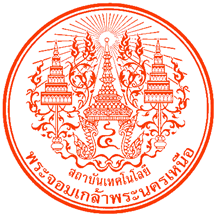 หัวข้อปริญญานิพนธ์การปรับปรุงการยศาสตร์ในการทำงานของพนักงานตามมาตรฐาน EvaNE ในการขนส่งรถขนโครงยางสำเร็จรูปที่แผนกอบยางการปรับปรุงการยศาสตร์ในการทำงานของพนักงานตามมาตรฐาน EvaNE ในการขนส่งรถขนโครงยางสำเร็จรูปที่แผนกอบยางโดยนายปปปปปปปปปป5401001621040นางสาวปปปปปปปxxxxxxxxxxxxxxxนายปปปปปปปปปป5401001621040นางสาวปปปปปปปxxxxxxxxxxxxxxxภาควิชาวิศวกรรมเครื่องกลและการบิน-อวกาศวิศวกรรมเครื่องกลและการบิน-อวกาศอาจารย์ที่ปรึกษาปปปปปปปปปปปปปปปปปปปปปปปปปีการศึกษา25582558……………………………………………(ผศ.ดร.จักร จันทลักขณา)      หัวหน้าภาควิชาวิศวกรรมเครื่องกลและการบิน-อวกาศ…………………………………………………………….ที่ปรึกษาหลัก(ผปปปปปปปปปปป)Project TopicXxxxxxxxxxxxxxxxxxxxxxxxxxxxxxxxxxxxxxxxxxxxxxxxxxxXxxxxxxxxxxxxxxxxxxxxxxxxxxxxxxxxxxxxxxxxxxxxxxxxxxxxxxxxxxxxxxxxxxxxxxxxxxxxxxxxxxxxxxxxxxxxxxxxxxxxxxxXxxxxxxxxxxxxxxxxxxxxxxxxxxxxxxxxxxxxxxxxxxxxxxxxxxXxxxxxxxxxxxxxxxxxxxxxxxxxxxxxxxxxxxxxxxxxxxxxxxxxxxxxxxxxxxxxxxxxxxxxxxxxxxxxxxxxxxxxxxxxxxxxxxxxxxxxxxByนายปปปปปปปปปป5401001621040นางสาวปปปปปปปxxxxxxxxxxxxxxxนายปปปปปปปปปป5401001621040นางสาวปปปปปปปxxxxxxxxxxxxxxxDepartmentMechanical and Aerospace EngineeringMechanical and Aerospace EngineeringProject AdvisorปปปปปปปปปปปปปปปปปปปปปปปปAcademic Year20152015………………………….……………………………………………(Asst.Prof.Chak Chantalakhana, Ph.D.)Head of Department of Mechanical and Aerospace Engineering…………………………………………………………….Advisor(ผปปปปปปปปปปป)(.)xxxxxxxxxxxx(.)(.)(.)